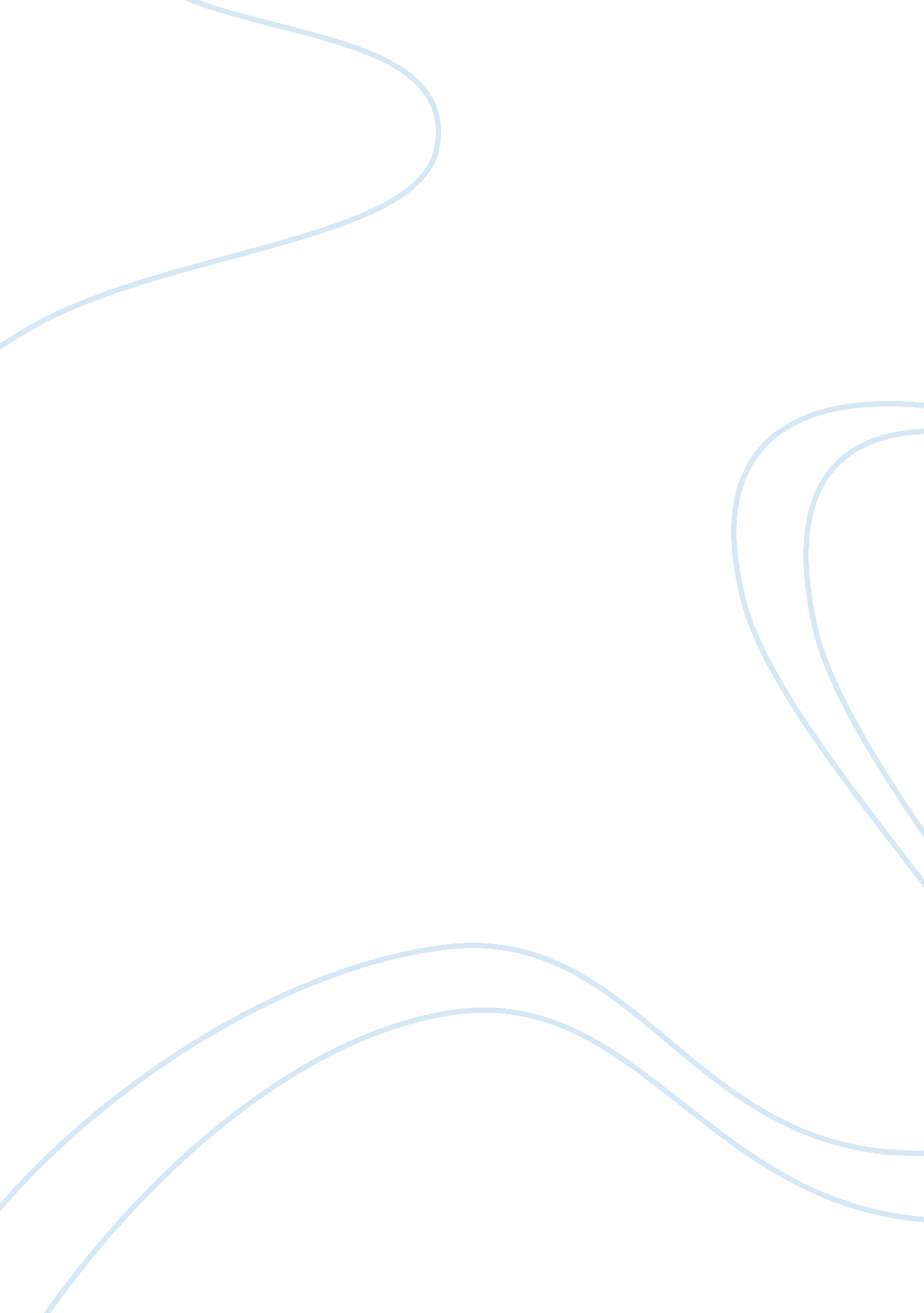 How to do perfect mba assignment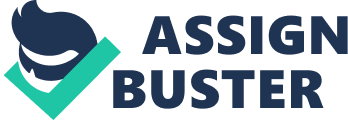 The paper provides the understanding of what MBA assignment is and why one needs it. In addition, it will help to do an assignment in MBA that becomes so popular nowadays. Even if a person considers the assignment to be complicated and too difficult, one can easily write it if he or she follows stages of writing one by one. First of all, it is essential to mention that MBA is one of the major courses that includes a certain list of subjects such as marketing, accounting, finance, business, HRM, project management, business law, and strategic management. That is why the MBA assignment may be related to any of these subjects. As an assignment in MBA is the most spread task in such countries as UK, Australia, and the USA, it is important to know the general standards of the performed work. In order to perform the assignment of the good quality and according to high standards, one should follow simple pieces of advice step by step. These advice tips include: A person should choose the topic on his or her assignment according to the certain subject. It is vital to understand the topic one is going to write the work on, as the slight lack of understanding may lead to the wrong concept or general idea of the paper. At the same time, a person should not only know the words mentioned in the title of the assignment but realize their meaning in the context of the discipline. As one could understand, it is necessary to realize the sense of the topic of the assignment. However, it is impossible if a person does not have at least a minimal knowledge of the discipline he or she is going to write. It is not recommended but obligatory to be aware at least in the basic statements and core issues or principles of the subject matter. For instance, if a person is writing about business law, it is obvious that he or she should know the legislative system of the country and the principal laws and regulations about business on its territory. In order to provide any data on the topic or the subject of the research, one should gather the data at first. For this purpose, an individual has to search for the information that provides valid data on the issue and can be included in the context of the paper. A person may use scholar magazines, newspapers, journal articles, books that are not out of date and still contain topical information about the issue. The assignment should be written in a clear and understandable manner that will not lead the reader to be lost on the topic. The paper should be focused on the topic of the research and exclude all the extra information that is not related to the main idea of the assignment. For sure, the author may include some examples of personal experience or experience of his or her acquaintances, but it should be straightly related to the major concept of the work. If the story of someone’s personal experience seems to be related indirectly, it is better to avoid including such information to the MBA assignment. After a person has understood what should be included in the paper, one can learn what is to be excluded from it as well. Thus, except for unnecessary information, the author of the assignment should take care of the work to make it of own production. The assignment should be unique and origin that for sure, cannot be done if one makes plagiarism. It is evident that while doing research on the topic of the assignment, a person may come across a lot of interesting and even essential information. This information even may be used as a basis for the assignment as such. However, the writer is forbidden to present any type of information as one’s own idea. In the other case, it will be a violation of author’s writes and can even lead to the criminal responsibility. That is why if an individual finds well-grounded and useful data or thought mentioned by the other person, he or she may cite this idea according to the citing rules of the research papers. Such experience will show the author’s citing skills as well as the ability to base the personal statement on the background prepared by some respectable researchers. The last but not the least step of the assignment performance is double-checking of the work. Even if a person is sure in the correct spelling of all the words and using of all the grammar constructions, it would be better to check it again in order to avoid a sudden mistake that could appear because of lack of attention. All in all, it is not that difficult to write the MBA assignment as it may seem. The person needs to follow all the steps and use the tips that would be helpful while performing the assignment. After a person followed all the recommendations and checked the completed the task, he or she can be proud because of the performance of the MBA assignment. 